Actividad- pràctica  informáticaA que refiere el sistemas de Bombeo solar ?Cuales son los sistemas de calentamiento de agua para uso doméstico e industrial con activación automática?Define los siguientes elementos:Multímetros.Termómetros, Pirómetros.Termostatos, Presostatos.Tableros Mecánicos y Electrónicos.PLC One Junior, PLC Siemens.Brazo Robótico.Cual es la utilidad de estas herramientas en mecatrònica?Minifresadora Roland para modelado y ruteado de piezas tridimensionalesMinitorno y minifresadora CNC (control numérico computacional)Fresadora de control numéricoHerramientas convencionales para taller de metalmecánicaKit control de motoresKit PLC Mitsubishi serie Alpha MelsecQue centros de la ciudad actualmente tienen el programa de mecatrònica? 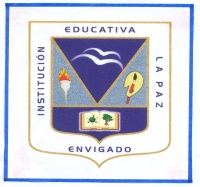 INSTITUCION EDUCATIVA LA PAZTECNOLOGÌATALLER PARA CLASEJORGE RAMIREZTALLER PARA CLASETEMA : mecatrònica